2-Column Chart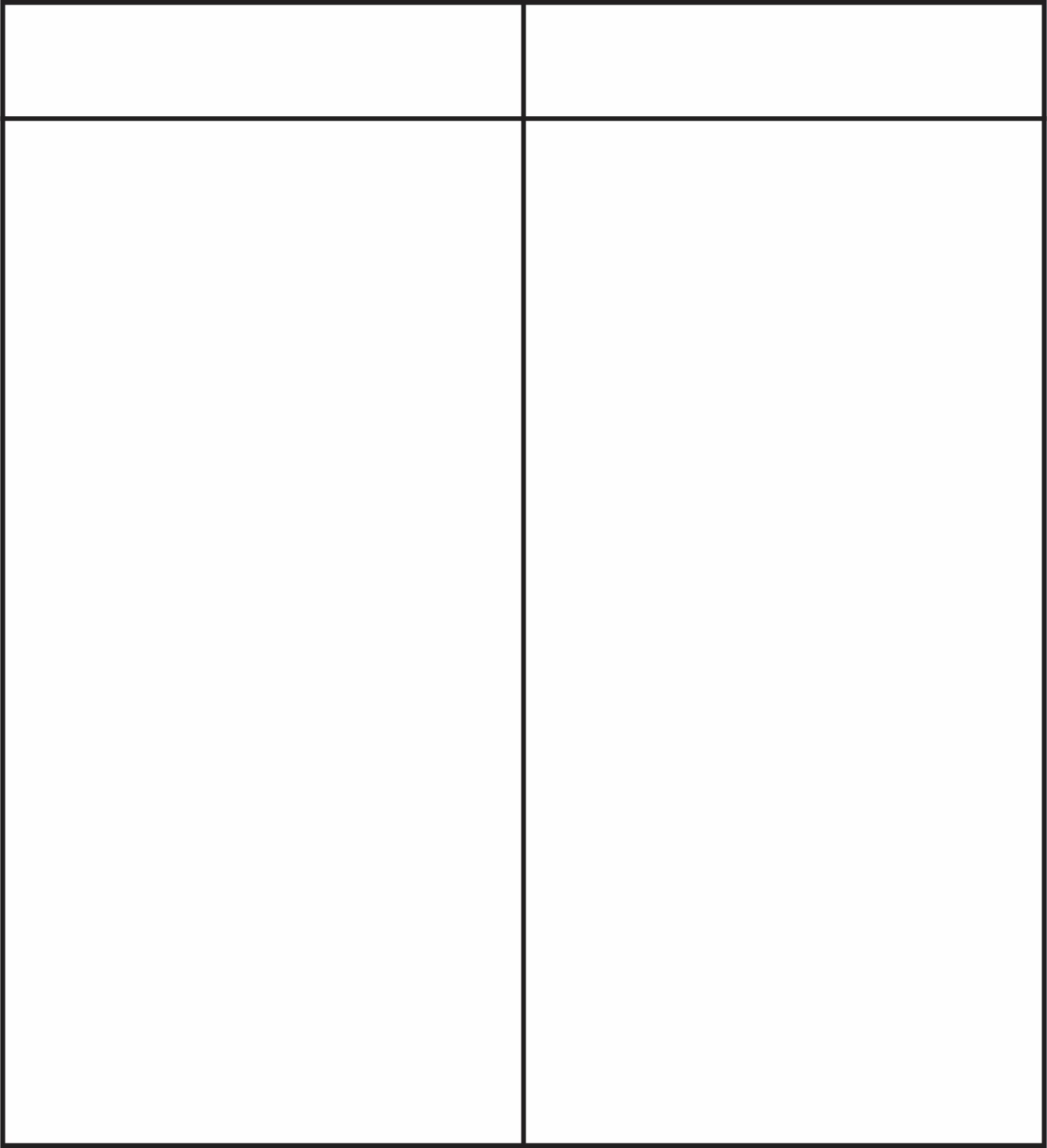 